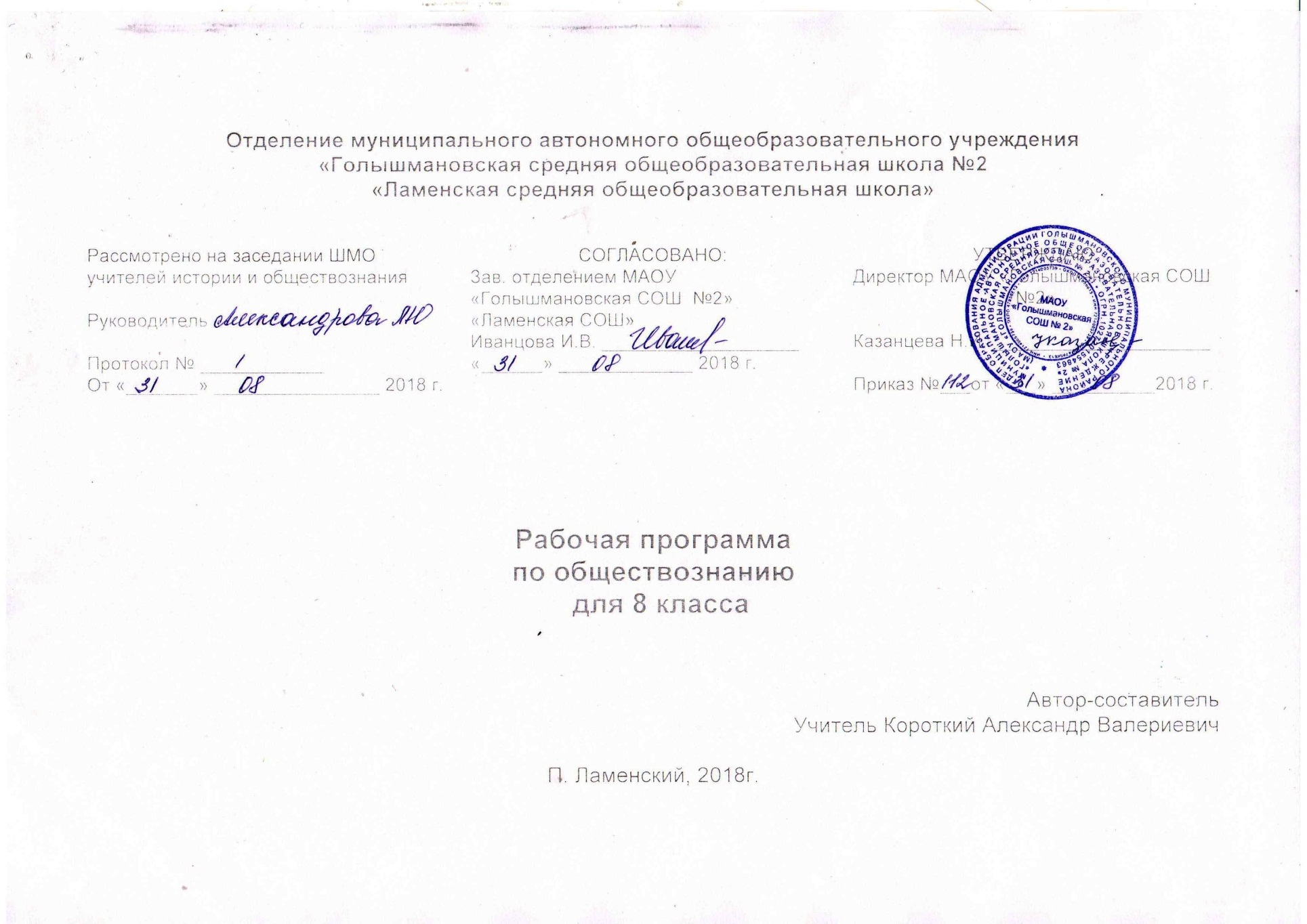 Планируемые результаты освоения учебного предмета.умение сознательно организовывать свою познавательную деятельность (от постановки цели до получения и оценки результата);владение такими видами публичных выступлений, как высказывание, монолог, дискуссия; следование этическим нормам и правилам ведения диалога;выполнение познавательных и практических заданий, в том числе с использованием проектной деятельности, на уроках и в доступной социальной практике, рассчитанных на:использование элементов причинно-следственного анализа;исследование несложных реальных связей и зависимостей;определение сущностных характеристик изучаемого объекта;выбор верных критериев для сравнения, сопоставления, оценки объектов;поиск и извлечение нужной информации по заданной теме в адаптированных источниках различного типа;перевод информации из одной знаковой системы в другую (из текста в таблицу, из аудиовизуального ряда в текст и др.), выбор знаковых систем адекватно познавательной и коммуникативной ситуации;объяснение изученных положений на конкретных примерах;оценку своих учебных достижений, поведения, черт своей личности с учетом мнения других людей, в том числе для корректировки собственного поведения в окружающей среде, следование в повседневной жизни этическим и правовым нормам, выполнение экологических требований;определение собственного отношения к явлениям современной жизни, формулирование своей точки зрения.Перечисленные познавательные и практические задания предполагают использование компьютерных технологий для обработки, передачи информации, презентации результатов познавательной и практической деятельности.Курс призван помочь выпускникам основной школы сделать осознанный будущей профессиональной деятельности.Личностные результаты:Воспитание российской гражданской идентичности: патриотизма, уважения к Отечеству, прошлое и настоящее многонационального народа России; осознание своей этнической принадлежности, знание истории, языка, культуры своего народа, своего края, основ культурного наследия народов России и человечества; усвоение гуманистических, демократических и традиционных ценностей многонационального российского общества; воспитание чувства ответственности и долга перед Родиной;формирование ответственного отношения к учению, готовности и способности обучающихся к саморазвитию и самообразованию на основе мотивации к обучению и познанию, осознанному выбору и построению дальнейшей индивидуальной траектории образования на базе ориентировки в мире профессий и профессиональных предпочтений, с учётом устойчивых познавательных интересов, а также на основе формирования уважительного отношения к труду, развития опыта участия в социально значимом труде; формирование целостного мировоззрения, соответствующего современному уровню развития науки и общественной практики, учитывающего социальное, культурное, языковое, духовное многообразие современного мира;формирование осознанного, уважительного и доброжелательного отношения к другому человеку, его мнению, мировоззрению, культуре, языку, вере, гражданской позиции, к истории, культуре, религии, традициям, языкам, ценностям народов России и народов мира; готовности и способности вести диалог с другими людьми и достигать в нём взаимопонимания; освоение социальных норм, правил поведения, ролей и форм социальной жизни в группах и сообществах, включая взрослые и социальные сообщества; участие в школьном самоуправлении и  общественной жизни в пределах возрастных компетенций с учётом региональных, этнокультурных, социальных и экономических особенностей; развитие морального сознания и компетентности в решении моральных проблем на основе личностного выбора, формирование нравственных чувств и нравственного поведения, осознанного и ответственного отношения к собственным поступкам; формирование коммуникативной компетентности в общении и  сотрудничестве со сверстниками, детьми старшего и младшего возраста, взрослыми в процессе образовательной, общественно полезной, учебно-исследовательской, творческой и других видов деятельности; формирование ценности здорового и безопасного образа жизни; усвоение правил индивидуального и коллективного безопасного поведения в чрезвычайных ситуациях, угрожающих жизни и здоровью людей, правил поведения на транспорте и на дорогах;формирование основ экологической культуры соответствующей современному уровню экологического мышления, развитие опыта экологически ориентированной рефлексивно-оценочной и практической деятельности в жизненных ситуациях;осознание значения семьи в жизни человека и общества, принятие ценности семейной жизни, уважительное и заботливое отношение к членам своей семьи;развитие эстетического сознания через освоение художественного наследия народов России и мира, творческой деятельности эстетического характера.Метапредметные результаты:Умение самостоятельно определять цели своего обучения, ставить и формулировать для себя новые задачи в учёбе и познавательной деятельности, развивать мотивы и интересы своей познавательной деятельности;умение самостоятельно планировать пути достижения целей, в том числе альтернативные, осознанно выбирать наиболее эффективные способы решения учебных и познавательных задач;умение соотносить свои действия с планируемыми результатами, осуществлять контроль своей деятельности в процессе достижения результата, определять способы действий в рамках предложенных условий и требований, корректировать свои действия в соответствии с изменяющейся ситуацией; умение оценивать правильность выполнения учебной задачи, собственные возможности её решения;владение основами самоконтроля, самооценки, принятия решений и осуществления осознанного выбора в учебной и познавательной деятельности;умение определять понятия, создавать обобщения, устанавливать аналогии, классифицировать, самостоятельно выбирать основания и критерии для классификации, устанавливать причинно-следственные связи, строить логическое рассуждение, умозаключение (индуктивное, дедуктивное и по аналогии) и делать выводы;умение создавать, применять и преобразовывать знаки и символы, модели и схемы для решения учебных и познавательных задач;навыки смыслового чтения;умение организовывать учебное сотрудничество и совместную деятельность с учителем и сверстниками; работать индивидуально и в группе: находить общее решение и разрешать конфликты на основе согласования позиций и учёта интересов; формулировать, аргументировать и отстаивать своё мнение; умение осознанно использовать речевые средства в соответствии с задачей коммуникации для выражения своих чувств, мыслей и потребностей; планирования и регуляции своей деятельности; владение устной и письменной речью, монологической контекстной речью; формирование и развитие компетентности в области использования информационно-коммуникационных технологий (далее ИКТ–компетенции);формирование и развитие экологического мышления, умение применять его в познавательной, коммуникативной, социальной практике и профессиональной ориентации.Предметные результаты изучения «Обществознания» в составе предметной области «Общественно-научные предметы»:Формирование основ гражданской, этнонациональной, социальной, культурной самоидентификации личности обучающегося, осмысление им опыта российской истории как части мировой истории, усвоение базовых национальных ценностей современного российского общества: гуманистических и демократических ценностей, идей мира и взаимопонимания между народами, людьми разных культур;овладение базовыми историческими знаниями, а также представлениями о закономерностях развития человеческого общества с древности до наших дней в социальной, экономической, политической, научной и культурной сферах; приобретение опыта историко-культурного, цивилизационного подхода к оценке социальных явлений, современных глобальных процессов;формирование умений применения исторических знаний для осмысления сущности современных общественных явлений, жизни в современном поликультурном, полиэтничном и многоконфессиональном мире;формирование важнейших культурно-исторических ориентиров для гражданской, этнонациональной, социальной, культурной самоидентификации личности, миропонимания и познания современного общества на основе изучения исторического опыта России и человечества;развитие умений искать, анализировать, сопоставлять и оценивать содержащуюся в различных источниках информацию о событиях и явлениях прошлого и настоящего, способностей определять и аргументировать своё отношение к ней;воспитание уважения к историческому наследию народов России; восприятие традиций исторического диалога, сложившихся в поликультурном, полиэтничном и многоконфессиональном Российском государстве.	Содержание учебного предмета.Раздел I. Личность и обществоЛичность. Социализация индивида. Мировоззрение. Жизненные ценности и ориентиры. Общество как форма жизнедеятельности людей. Основные сферы общественной жизни, их взаимосвязь. Общественные отношения. Социальные изменения и их формы. Развитие общества. Человечество в XXI веке, тенденции развития, основные вызовы и угрозы. Глобальные проблемы современности.Раздел II. Сфера духовной культуры Сфера духовной культуры и ее особенности. Культура личности и общества. Тенденции развития духовной культуры в современной России. Мораль. Основные ценности и нормы морали. Гуманизм. Патриотизм и гражданственность. Добро и зло — главные понятия этики. Критерии морального поведения. Долг и совесть. Объективные обязанности и моральная ответственность. Долг общественный и долг моральный. Совесть — внутренний самоконтроль человека. Моральный выбор. Свобода и ответственность. Моральные знания и практическое поведение. Критический анализ собственных помыслов и поступков. Значимость образования в условиях информационного общества. Основные элементы системы образования в Российской Федерации. Непрерывность образования. Самообразование. Наука, ее значение в жизни современного общества. Нравственные принципы труда ученого. Возрастание роли научных исследований в современном мире. Религия как одна из форм культуры. Религиозные организации и объединения, их роль в жизни современного общества. Свобода совести.Раздел III. ЭкономикаПотребности и ресурсы. Ограниченность ресурсов и экономический выбор. Свободные и экономические блага. Альтернативная стоимость (цена выбора). Основные вопросы экономики: что, как и для кого производить. Функции экономической системы. Модели экономических систем. Собственность. Право собственности. Формы собственности. Защита прав собственности. Рынок. Рыночный механизм регулирования экономики. Спрос и предложение. Рыночное равновесие. Производство. Товары и услуги. Факторы производства. Разделение труда и специализация. Предпринимательство. Цели фирмы, ее основные организационно-правовые формы. Малое предпринимательство и фермерское хозяйство. Роль государства в экономике. Экономические цели и функции государства. Государственный бюджет. Налоги, уплачиваемые гражданами. Распределение. Неравенство доходов. Перераспределение доходов. Экономические меры социальной поддержки населения. Потребление. Семейное потребление. Страховые услуги, предоставляемые гражданам. Экономические основы защиты прав потребителя. Реальные и номинальные доходы. Инфляция. Банковские услуги, предоставляемые гражданам. Формы сбережения граждан. Потребительский кредит. Безработица. Причины безработицы. Экономические и социальные последствия безработицы. Роль государства в обеспечении занятости. Обмен. Мировое хозяйство. Международная торговля. Обменные курсы валют. Внешнеторговая политика.Раздел IV. Социальная сфераСоциальная структура общества. Социальная мобильность. Большие и малые социальные группы. Формальные и неформальные группы. Социальный конфликт, пути его разрешения. Социальный статус и социальная роль. Многообразие социальных ролей личности. Половозрастные роли в современном обществе. Социальные роли подростка. Отношения между поколениями. Этнические группы. Межнациональные отношения. Отношение к историческому прошлому, традициям, обычаям народа. Взаимодействие людей в многонациональном и многоконфессиональном обществе. Отклоняющееся поведение. Опасность наркомании и алкоголизма для человека и общества. Социальная значимость здорового образа жизни.	Тематическое планирование.                                               Календарно- тематическое планирование.Название разделаКоличество часовПланируемые образовательные результатыЛичность и общество           6Знать, какое влияние на процесс становления личности оказывает природа, общество. Объяснять, как ценности влияют на поведение и выбор человека. Называть сферы общественной жизни и давать краткую характеристику. Характеризовать изменчивость и с стабильность общества. Объяснять взаимосвязь человека, природы,  общества Называть примеры глобальных проблем человечества, называть организации, которые занимаются предотвращением и решением глобальных проблем. Знать способы защиты природы, организации, реализующие эти задачи.Сфера духовной культуры14Характеризовать различные виды культур. Характеризовать духовную сферу жизни общества, духовные ценности личности и общества, процесс создания духовных ценностей, культуру личности и общества, их взаимосвязь. Характеризовать основные принципы гуманизма. Объяснять значение моральных норм в жизни людей; соотносить понятия «добро» и «зло». Объяснять значение  долга и ответственности для человека. Объяснять взаимосвязь свободы и ответственности, анализировать ситуации морального выбора, влияния морального выбора на поведение человека. Характеризовать элементы Российской системы образования, объяснять функции образования, личностную и социальную значимость образования, значение самообразования. Называть особенности социально-гуманитарных наук и их роль в жизни человека. Объяснять, в чём выражается возрастание роли научных исследований в современном мире. Характеризовать религию как одну из форм культуры; особенности религиозного мировоззрения. Раскрывать основные идеи мировых религий. Объяснять роль религии в жизни общества.. Экономика6Характеризовать экономику, ее структуру, роль в жизни общества. Различать основные характеристики экономических систем, называть функции экономической системы. Перечислять формы собственности. Называть способы защиты прав собственности.  Объяснять условия функционирования рыночной экономики. Называть   основные   функции цены. Объяснять процесс увеличения или снижения цены на товар. Объяснять, какие факторы влияют на производство. Объяснять значение специализации производства для развития общества. Знать определение модели поведения предпринимателей     в    экономической сфере. Называть способы воздействия государства на экономику. Сравнивать государственное    и    рыночное    регулирование экономики. Объяснять   сущность   бюджета. Объяснять причины неравенства доходов, называть меры социальной поддержки различных слоев населения. Знать экономические основы прав потребителей, виды и значение страхования. влияние инфляции на экономику, особенности формирования семейного бюджета в условиях инфляции. Называть банковские услуги, предоставляемые гражданам, основы кредитования граждан. Объяснять влияние внешней торговли на развитие экономики страны, проявление глобализации Социальная сфера12Объяснять сущность социальной структуры. Уметь  анализировать  социальный  образ, имидж личности. Объяснять поступки человека в соответствии с его социальной ролью. Классифицировать   конфликты.   Сравнивать пути решения социальных конфликтов. Характеризовать   социальную   дифференциацию. Характеризовать  социальный  статус и  социальные отношения. Характеризовать поведение человека с точки зрения социального статуса. Характеризовать межнациональное сотрудничество. Объяснять причины межнациональных конфликтов. Анализировать     конкретные     межнациональные конфликты. Характеризовать социальные нормы  и отклоняющееся поведение. Анализировать отклоняющееся поведение с точки зрения его опасности для общества, человека. Характеризовать угрозу для общества со стороны алкоголизма, наркомании, Личность и общество (4 ч)Личность и общество (4 ч)Личность и общество (4 ч)Личность и общество (4 ч)Личность и общество (4 ч)Личность и общество (4 ч)Личность и общество (4 ч)№Тема урокаЭлементы содержанияПеречень ключевых компетенцийВид контроляДата по плану Дата по факту1ВведениеПовторение материала за 7 классЗнать основные положения урока. Уметь  анализировать, делать выводы, отвечать на вопросы. Высказывать собственную точку зрения и уметь его обосновывать.Фронтальный опрос2Личность.Личность. Социализация индивида. Мировоззрение. Жизненные ценности и ориентиры. Качества человека: прирожденные и приобретаемыеУметь: характеризовать понятия: человек, личность; объяснять роль социальных норм в воспитании и развитии личности.определять уровень своей социальной зрелости и влияние окружения, друзей, семьи на поведение, принятие решений.Знать понятия и термины: социальная среда, воспитание, человек, индивидуальность, личность, моральные нормы, духовные ценностиТаблица «Человек, индивид, личность»3Общество как форма жизнедеятельности людей. Развитие общества.Понятие общества и его основные признаки.Основные сферы общественной жизни. Общественные отношения Мировое сообщество. Основные закономерности развития человеческого общества Социальный прогресс. Реформы и революции. ГлобализацияУметь: – объяснять понятия: общество, государство, страна; – называть основные сферы жизни общества; – характеризовать их;– приводить примеры многообразия и единства мира. пояснять сущность социального прогресса, включающего в себя экономический, технический и культурный прогресс; Знать понятия и термины: общество, социальная организация страны, сферы общества, страна, государство, мировое сообществоФронтальный опрос4Личность и обществоЛичность. Социализация индивида Основные сферы общественной жизни, их взаимосвязь. Общественные отношения. Человечество в ХХI веке, тенденции развития, основные вызовы и угрозы. Глобальные проблемы современностиУметь анализировать позиции исследователей по вопросу взаимодействия и взаимовлияния общества и человека; характеризовать особенности общества, менталитет жителя края.Знать понятия и термины: человек, личность, социум, мировоззрение, сферы общества, глобализация  тестСфера духовной культуры (10 часов)Сфера духовной культуры (10 часов)Сфера духовной культуры (10 часов)Сфера духовной культуры (10 часов)Сфера духовной культуры (10 часов)Сфера духовной культуры (10 часов)Сфера духовной культуры (10 часов)5Сфера духовной жизниСфера духовной культуры и её особенности. Культура личности и общества. Тенденции развития духовной культуры в современной России.Знать понятия и термины духовная сфера, внутренний мир, многонациональная культура России. Уметь выделять отличия духовной сферы от других сфер, связи между культурой общества и человекаПознавт.задан.6Мораль.Мораль. Основные ценности и нормы морали. Гуманизм. Патриотизм и гражданственность. Добро и зло — главные понятия этики. Критерии морального поведения.Знать понятия и термины темы, уметь давать оценку высказываниям и поступкам с точки зрения моралиПробл.задания7Долг и совестьДолг и совесть. Совесть — внутренний самоконтроль человека.Знать понятия и термины темы, уметь выделять связь человека с другими людьми,  высказывать собственную точку зрения, опираясь на законы моралиПознав.задания8Моральный выбор- это ответственностьМоральный выбор. Свобода и ответственность. Моральные знания и практическое поведение. Критический анализ собственных помыслов и поступков.Знать понятия и термины темы, уметь определять и действовать в соответствии с моральными нормами, критически анализировать собственные поступки и помыслыФронтальный опрос9Объективные обязанности и моральная ответственность.Моральный выбор. Свобода и ответственность. Моральные знания и практическое поведение. Критический анализ собственных помыслов и поступков.Знать понятия и термины темы, уметь определять и действовать в соответствии с моральными нормами, критически анализировать собственные поступки и помыслытест10ОбразованиеОсновные элементы системы образования в Российской Федерации. Непрерывность образования. СамообразованиеЗнать понятия и термины темы. Уметь выделять связь между конкурентоспособностью страны и образованием, определять основные качества человека, отвечающие запросам информационного обществаПознавзадания11Значимость образования в условиях информационного общества.Значимость образования в условиях информационного общества.Знать понятия и термины темы. Уметь выделять связь между конкурентоспособностью страны и образованием, определять основные качества человека, отвечающие запросам информационного обществаАнализ текста12Наука в современном обществеНаука, ее значение в жизни современного общества. Нравственные принципы труда ученого. Возрастание роли научных исследований в современном миреЗнать понятия и термины темы, уметь определять отличительные черты науки от других систем, роль науки в современном обществеФронтальный опрос13Религия как одна из форм культурыРелигия. Религиозные организации и объединения, их роль в жизни современного общества. Свобода совести.Знать понятия и термины темы. Уметь выделять особенности религии. аргументировать собственную точку зрения, опираясь на обществоведческие знанияТермин.диктант14Контрольная работа по теме «Сфера духовной культуры»Сфера духовной культуры и её особенности. Долг и совесть Непрерывность образования. Самообразование Наука Религия.Знать понятия и термины раздела, уметь анализировать источник, выделять связи между явлениямиКонтрольный тестЭкономика (14 часов)Экономика (14 часов)Экономика (14 часов)Экономика (14 часов)Экономика (14 часов)Экономика (14 часов)Экономика (14 часов)15Экономика и ее роль в жизни обществаПотребности и ресурсы. Ограниченность ресурсов и экономический выбор. Свободные и экономические блага. Альтернативная стоимость (цена выбора)Уметь характеризовать понятия; – объяснять роль экономики в жизни общества;– разъяснять структуру экономики.Знать понятия и термины: рыночная экономика, ресурсы, производство, потребление, распределение, фирма, рынокКроссворд16Главные вопросы экономикиОсновные вопросы экономики: что, как и для кого производить. Функции экономической системы. Модели экономических системУметь характеризовать понятия, сравнивать модели экономических системЗнать основные вопросы экономики, функции и модели экономических системФронтальный опрос17Модели экономических системОсновные вопросы экономики: что, как и для кого производить. Функции экономической системы. Модели экономических системУметь характеризовать понятия, сравнивать модели экономических системЗнать основные вопросы экономики, функции и модели экономических системФронтальный опрос18Собственность.Право собственности. Формы собственности. Защита прав собственностиУметь высказывать свою точку зрения, опираясь на обществоведческие знания, знать термины и понятия темыТермин.диктант19Рыночная экономикаРынок, его формы, виды, эволюция. Спрос и предложение Рыночное равновесиеОсновные функции цены. Рынок, конкуренция, монополия.Уметь характеризовать рынок, рыночную экономику; – называть основные функции цены; – сравниватьпонятия конкуренция, монополия, олигополия.Знать понятия и термины: рынок, биржа, банк, конкуренция, механизм выравнивания цен, олигополия, монополияФронтальный опрос20Производство- основа экономикиПроизводство. Товары и услуги. Факторы производства. Разделение труда и специализация Товар и его свойства.Уметь: – сравнивать понятия: товар и услуги; Знать понятия и термины: факторы производства, разделение труда. специализация, товар, услугиПознав.задачи21Предпринимательская деятельностьСодержание и функции предпринимательства. Предприниматель: экономический статус, поведение, функции. Цели фирмы, ее основные организационно-правовые формыМалый бизнес и его роль в экономике. Фермерское хозяйство.Уметь: – приводить примеры предпринимательской деятельности; – характеризовать предпринимательскую этику; – высказывать суждения о роли малого бизнеса.Знать понятия и термины: предпринимательство, бизнес, механизм получения прибыли в бизнесе, менеджер, предприниматель, наемный работник, риск в бизнесемини-сочинение «Роль малого бизнеса в экономике страны»22Роль государства в экономикеСпособы воздействия государства на экономику Налоги, их виды, значение налоговУметь: – называть способы воздействия государства на экономику; – сравнивать государственное и рыночное регулирование экономики.Знать понятия и термины: государство, экономическая роль государства, налоги, источник доходов государства, налогообложение, прямые и косвенные налоги, подоходный и прогрессивный налогэссе «Могут ли налоги быть справедливыми?»23Распределение доходовНеравенство доходов. Перераспределение доходов. Экономические  меры социальной поддержки населенияУметь давать оценку источникам дохода граждан, знать основные понятия темыФронтальный опрос24ПотреблениеПотребление. Семейное потребление. Страховые услуги, предоставляемые гражданам. Экономические основы защиты прав потребителяУметь характеризовать бюджет семьи, основы защиты прав потребителейЗнать основные понятия и термины темыФронтальный опрос25Инфляция и семейная экономикаРеальные и номинальные доходы. Инфляция. Банковские услуги, предоставляемые гражданам. Формы сбережения граждан. Потребительский кредитУметь характеризовать причины инфляции. Знать понятия и термины: государственный бюджет, бюджет семьи, доходы и расходы, внешний и внутренний долг, дефицит бюджетаПробл.задание 26Безработица, ее причины и последствияТруд: сущность, виды труда, значение труда. Рабочая сила и рынок труда. Безработица, ее причины и последствияУметь: – называть нормы правового регулирования трудовых отношений, нормы трудовой этики; – объяснять понятие «занятость» и причины безработицы.Знать понятия и термины: труд, заработная плата, безработица, рабочая сила, занятость, страхование безработицыТермин.диктант27Мировое хозяйство и международная торговляОбмен. Мировое хозяйство. Международная торговля. Обменные курсы валют. Внешнеторговая политикаУметь приводить примеры межд.торговли, опираясь на факты, знать понятия и термины мировое хозяйство, МВФ, ВТО, ЕС, межд.разделение труда, протекционизм, фритредерство, валютный курсПознав.Задания 28Контрольная работа по теме «Экономическая сфера»Сущность и структура экономики. Рынок в условиях переходного периода. Роль государства в экономике. Труд, занятость, безработицаУметь: – объяснять роль экономики в жизни общества; – характеризовать сущность и структуру экономики; – приводить примеры действия государства на экономику.Знать понятия и термины: рыночная экономика, государственное регулирование экономики, социальные программыКонтрольная работаСоциальная сфера (5 часов)Социальная сфера (5 часов)Социальная сфера (5 часов)Социальная сфера (5 часов)Социальная сфера (5 часов)Социальная сфера (5 часов)Социальная сфера (5 часов)29Социальная структура обществаСтроение общества. Социальная мобильность. Социальный конфликт, пути его разрешения. Конфликт и его составляющие. Классификация конфликтов. Уметь: объяснять и  характеризовать сущность социальной структуры; – называть основные социальные нормы;– сравнивать пути решения социальных конфликтов; выделять в тексте оценочные суждения Знать понятия и термины: предмет конфликта, субъекты, повод, причины, цель, масштаб, формы конфликта, типичный конфликт, Фронтальный опрос30Социальные статусы и ролиСоциальная роль и социальный статус Большие и малые социальные группы. Формальные и неформальные группы.Уметь характеризовать социальный статус и социальные отношения; – выделять в тексте оценочные суждения о социальном статусе.Знать понятия и термины социальная группа, социальные отношения, статус, рольПроблемное задание.31Нации и межнациональные отношенияЭтнические группы. Межнациональные отношения. Отношение к историческому прошлому, традициям, обычаям народа. Взаимодействие людей в многонациональном и многоконфессиональном обществе.Уметь приводить примеры больших и малых социальных групп, их взаимодействия;  находить в учебной литературе оценочные суждения о национальных проблемах.Знать понятия и термины: этнос, этническое самосознание, семья, род, клан, племя, народность, нация, взаимодействие народов, этноцентризм, национальная нетерпимость, толерантностьФронтальный опрос32Отклоняющееся поведениеОпасность наркомании и алкоголизма для человека и общества. Социальная значимость здорового образа жизньУметь выделять опасные формы отклоняющегося поведения, причины их. Знать основные понятия и термины темыФронтальный опрос33Контрольная работа по теме «Социальная сфера»Основные понятия по разделу«Социальная сфера»Уметь: называть основные направления социальной политики на современном этапе российского общества; характеризовать социальные отношенияКонтрольный тест34Итоговое занятие по курсу «Обществознание». Основные понятия по разделам курсаЗнать основные понятия по разделам курса, уметь давать оценочные суждения 